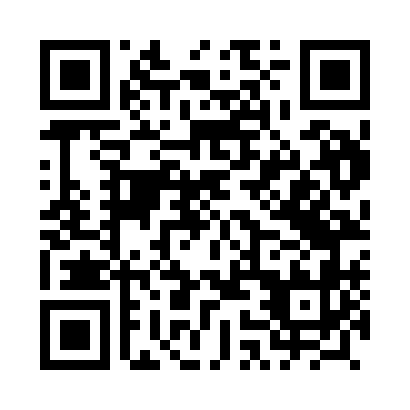 Prayer times for Garby, PolandWed 1 May 2024 - Fri 31 May 2024High Latitude Method: Angle Based RulePrayer Calculation Method: Muslim World LeagueAsar Calculation Method: HanafiPrayer times provided by https://www.salahtimes.comDateDayFajrSunriseDhuhrAsrMaghribIsha1Wed2:405:0212:245:307:479:592Thu2:375:0012:245:317:4910:013Fri2:344:5812:245:327:5010:044Sat2:314:5712:245:337:5210:075Sun2:274:5512:245:347:5310:106Mon2:244:5312:245:347:5510:137Tue2:214:5112:235:357:5610:168Wed2:174:5012:235:367:5810:199Thu2:144:4812:235:377:5910:2210Fri2:104:4712:235:388:0110:2511Sat2:084:4512:235:398:0210:2812Sun2:084:4412:235:408:0410:3113Mon2:074:4212:235:418:0510:3214Tue2:064:4112:235:428:0610:3215Wed2:064:3912:235:428:0810:3316Thu2:054:3812:235:438:0910:3317Fri2:054:3712:235:448:1110:3418Sat2:044:3512:235:458:1210:3519Sun2:044:3412:235:468:1310:3520Mon2:034:3312:235:468:1510:3621Tue2:034:3212:245:478:1610:3722Wed2:034:3012:245:488:1710:3723Thu2:024:2912:245:498:1910:3824Fri2:024:2812:245:508:2010:3825Sat2:014:2712:245:508:2110:3926Sun2:014:2612:245:518:2210:3927Mon2:014:2512:245:528:2410:4028Tue2:004:2412:245:528:2510:4129Wed2:004:2312:245:538:2610:4130Thu2:004:2312:255:548:2710:4231Fri2:004:2212:255:548:2810:42